clinical supervision master class            http://apps.oxfordhealth.nhs.uk/LandDPortal/Clinical- 
and-Professional-Development/Courses_CPD.aspxFor more information, please access the L&D portal/PDR/Supervision, or contactsupervision@oxfordhealth.nhs.uk	Contact UsOxford Health NHS Foundation TrustTrust Headquarters4000 John Smith DriveOxford Business Park SouthOxfordOX4 2GXSwitchboard 	01865 741717E: enquiries@oxfordhealth.nhs.ukW: www.oxfordhealth.nhs.uk 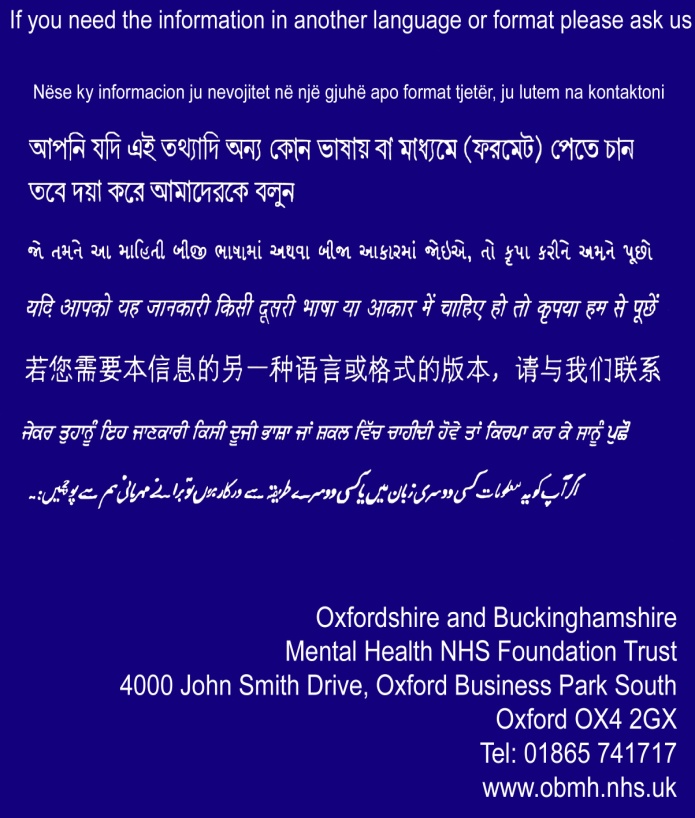 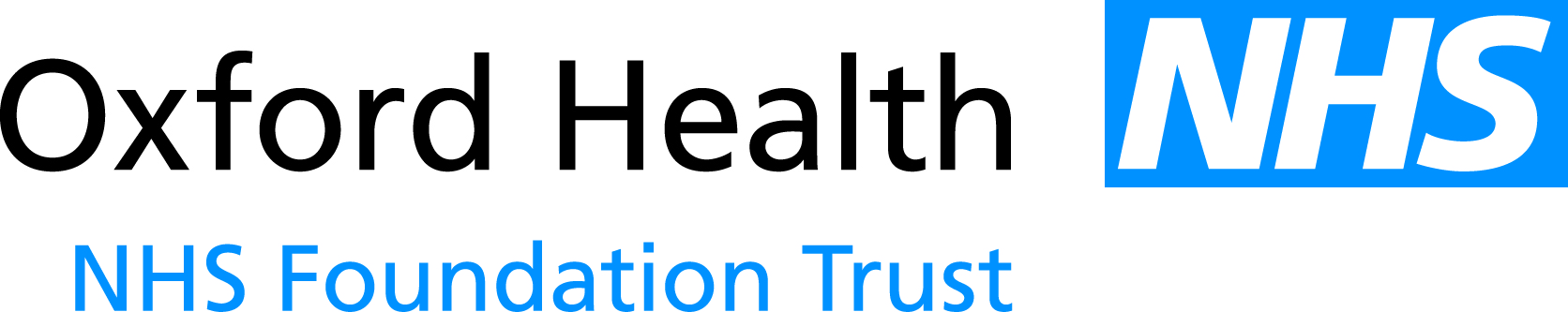 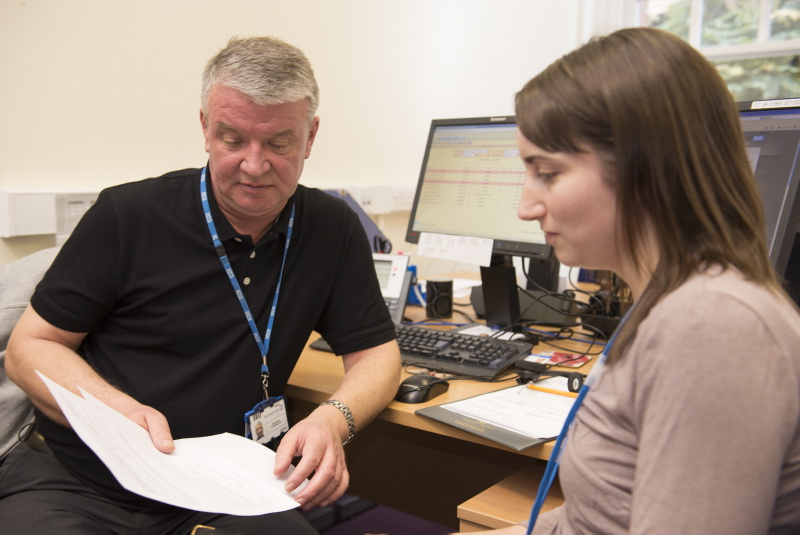 SupervisionSupervision is one of the mechanisms that the Trust uses to ensure safe, effective, high quality health and social care services.Evidence suggests that effective supervision improves morale and the practice of employees, thereby underpinning high quality service provision.Supervision -is supportivedevelops best practiceprovides a safe environment to discuss difficult  areas of workis an activity that continues throughout one’s 
working lifecontributes to the reduction of organisational riskencourages reflective practiceOxford Health NHS Foundation Trust expects all staff to undertake regular supervision as part of their role. The frequency and type / model of supervision may vary for different staff groups and their roles within the organisation.‘Management Supervision’ regular one-to-one meetings with the line manager to review performance and effectiveness of the individual’s everyday working practice.‘Clinical Supervision’ provides clinicians with protected time to reflect and discuss clinical interventions and issues relating to patient care to ensure that clinical practice is of the highest standard and is evidence based.The supervisory processAs a new employee with Oxford Health NHS Foundation Trust, you will negotiate with your line manager how and when supervision will take place. The Trust supervision policy clarifies the process and expectations of the supervisee / supervisor relationship. The policy can be found on the e-learning package. Next stepsEach member of staff should:undertake a mandatory e-learning package available through the Learning & Development (L&D) portal on the Trust intranet:
http://apps.oxfordhealth.nhs.uk/LandDPortal/eLearning/Courses_eLearning.aspx access the Oxford Health NHS Foundation Trust supervision policyhttp://apps.oxfordhealth.nhs.uk/LandDPortal/eLearning/Courses_eLearning.aspxaccess training if appropriate as advertised on the Learning & Development (L&D) portal. This comprises of:-clinical supervision one day supervisor trainingclinical supervision facilitating group supervision